	Module 81A, B: Work Study Placement (Optional):       Name: ___________________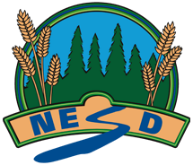 Feedback:Fully meeting expectations, with enriched understanding (EU)Fully meeting grade level expectations (FM)Mostly meeting grade level expectations (MM)Not yet meeting grade level expectations (NY)Participate in a work placement experience.You can confidently participate in a work placement experience. You might be: You can participate in a work placement experience.
You show this by:You are exploring and practicing participate in a work placement experience.You may be: You are having trouble participate in a work placement experience.Consider: 